H L Á Š E N Í   M Í S T N Í H O   R O Z H L A S U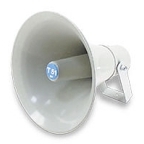 ÚTERÝ – 5. 12. 2017Milí spoluobčané.Přejeme vám příjemné dopoledne.Poslechněte si hlášení.Agrospol Velká Bystřice oznamuje, že od 5. do 7. prosince bude svážet řepu z polí směrem na Doloplazy po silnici na sídlišti. Žádáme občany o omezení parkování na této silnici, kde dojde k značnému znečištění. V pátek 1. 12. 2017 se ve Velkém Týnci ztratila 6-ti měsíční fenka světlého labradora slyšící na jméno Lara. Má bílé tlapky a na sobě fialový obojek. Případný nálezce ať kontaktuje majitele na tel.: 602 406 812 nebo 721 957 420.Restaurace Varna ve Velké Bystřici si vás dovoluje pozvat ještě dnes na Mikulášské hodování s čertovským pivem. Těší se na vaši návštěvu!PRACOVNÍ NABÍDKY:Firma Sodexo s.r.o. v Mariánském Údolí příjme brigádně pokladní na třísměnný provoz, nástup je možný ihned. Veškeré informace na tel. čísle: 605 881 596.Firma HB s.r.o. Ostrava přijme dlouhodobé brigádníky do expedice zboží do MAKRA do Velké Bystřice.Jedná se o noční směny neděle až čtvrtek od 20.00 do 5.00 hodin. Mzda: 90,- Kč/hod. Nástup od 1. 12. 2017. Vhodné pro ženy, důchodce i studenty.Kontakt: Kamila Žáková 777 723 505 nebo kamilazakova@seznam.cz